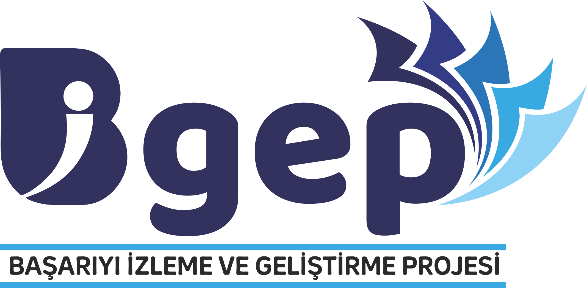 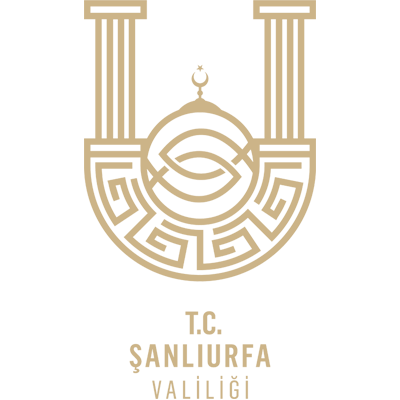 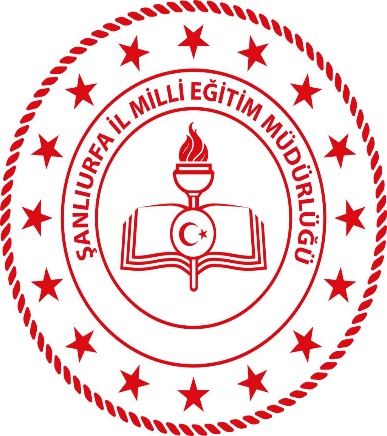 2023-2024 EĞİTİM ÖĞRETİM YILI BAŞARIYI İZLEME VE GELİŞTİRME PROJESİ (BİGEP)İYİ UYGULAMA ÖRNEKLERİ BAŞVURU FORMU2023-2024 EĞİTİM ÖĞRETİM YILI BAŞARIYI İZLEME VE GELİŞTİRME PROJESİ (BİGEP)İYİ UYGULAMA ÖRNEKLERİ BAŞVURU FORMU2023-2024 EĞİTİM ÖĞRETİM YILI BAŞARIYI İZLEME VE GELİŞTİRME PROJESİ (BİGEP)İYİ UYGULAMA ÖRNEKLERİ BAŞVURU FORMU2023-2024 EĞİTİM ÖĞRETİM YILI BAŞARIYI İZLEME VE GELİŞTİRME PROJESİ (BİGEP)İYİ UYGULAMA ÖRNEKLERİ BAŞVURU FORMU2023-2024 EĞİTİM ÖĞRETİM YILI BAŞARIYI İZLEME VE GELİŞTİRME PROJESİ (BİGEP)İYİ UYGULAMA ÖRNEKLERİ BAŞVURU FORMU2023-2024 EĞİTİM ÖĞRETİM YILI BAŞARIYI İZLEME VE GELİŞTİRME PROJESİ (BİGEP)İYİ UYGULAMA ÖRNEKLERİ BAŞVURU FORMU2023-2024 EĞİTİM ÖĞRETİM YILI BAŞARIYI İZLEME VE GELİŞTİRME PROJESİ (BİGEP)İYİ UYGULAMA ÖRNEKLERİ BAŞVURU FORMU2023-2024 EĞİTİM ÖĞRETİM YILI BAŞARIYI İZLEME VE GELİŞTİRME PROJESİ (BİGEP)İYİ UYGULAMA ÖRNEKLERİ BAŞVURU FORMUBaşvuru BilgileriBaşvuru BilgileriBaşvuru BilgileriBaşvuru BilgileriBaşvuru BilgileriBaşvuru BilgileriBaşvuru BilgileriBaşvuru BilgileriİlçeİlçeHARRANHARRANHARRANHARRANHARRANHARRANOkul/ KurumOkul/ KurumKuruyer OrtaokuluKuruyer OrtaokuluKuruyer OrtaokuluKuruyer OrtaokuluKuruyer OrtaokuluKuruyer OrtaokuluOkul MüdürüAdı SoyadıOkul MüdürüAdı SoyadıMustafa YALDIZMustafa YALDIZMustafa YALDIZMustafa YALDIZMustafa YALDIZMustafa YALDIZTelefonTelefonE-postaE-postaİyi Uygulamayı Geliştiren ÖğretmenAdı Soyadı  İyi Uygulamayı Geliştiren ÖğretmenAdı Soyadı  Hilal SAVHilal SAVHilal SAVHilal SAVHilal SAVHilal SAVOkul/ KurumOkul/ KurumKuruyer İlkokulu/OrtaokuluKuruyer İlkokulu/OrtaokuluKuruyer İlkokulu/OrtaokuluKuruyer İlkokulu/OrtaokuluKuruyer İlkokulu/OrtaokuluKuruyer İlkokulu/OrtaokuluBranşBranşİngilizce Öğretmeniİngilizce Öğretmeniİngilizce Öğretmeniİngilizce Öğretmeniİngilizce Öğretmeniİngilizce ÖğretmeniTelefonTelefon53706083135370608313E-postaE-postahilal_sav@hotmail.comhilal_sav@hotmail.comUygulamayı Geliştiren Diğer ÖğretmenlerUygulamayı Geliştiren Diğer ÖğretmenlerUygulamayı Geliştiren Diğer ÖğretmenlerUygulamayı Geliştiren Diğer ÖğretmenlerUygulamayı Geliştiren Diğer ÖğretmenlerUygulamayı Geliştiren Diğer ÖğretmenlerUygulamayı Geliştiren Diğer ÖğretmenlerUygulamayı Geliştiren Diğer ÖğretmenlerSıra  Adı Soyadı  Adı Soyadı  OkulOkulBranşBranşTelefon123 Uygulama Bilgileri Uygulama BilgileriA. İyi Uygulamanın AdıLGS English Vocabulary Corner (LGS İngilizce Kelime Köşesi)B. İyi Uygulamanın KategorisiAkademik Alanda Uygulanan Çalışmalar,Proje Çalışmaları,Yenilikçi Eğitim – Öğretim Ortamları ve Tasarım Beceri Atölyeleri Alanındaki ÇalışmalarAkademik Alanda Uygulanan ÇalışmalarC. İyi Uygulamanın Amacı (En fazla 500 kelime ile açıklayız)Öğrencilerin İngilizce dersinde her üniteden yeni öğrendikleri kelimelerle pano oluşturmaları amaçlanmaktadır. LGS sınavında çıkan İngilizce soru kalıplarına yönelik bir çalışma amaçlanmaktadır. Çalışmada öğrencilerin LGS denemelerinde en çok yanlış yaptıkları kelimelerden ve soru kalıplarından yola çıkılarak pano oluşturmaları hedeflenmektedir. Böylelikle öğrencilerin geçmiş öğrenme eksiklikleri de giderilecektir.D. İyi Uygulamanın Hedef Kitlesi(En fazla 500 kelime ile açıklayız)(Öğrenciler, Öğretmenler, Veliler, Okul Yönetimi)Hedef kitlesi 5. ,6.,7. ve 8. sınıf öğrencileridir. E. İyi Uygulamanın PaydaşlarıÖğrenciler grupla çalışma yapacaklardır.F. İyi Uygulamanın Süresi (Ay olarak ifade ediniz)Eylül- Mayıs aylarını kapsamaktadır.G. Uygulamanın Özeti ( En fazla 1000 kelime ile açıklayınız)Öğrenciler her ünitede öğrendikleri İngilizce kelimelerle ve LGS İngilizce soru kalıpları ile ilgili renkli kağıtlara kelimeleri gruplar halinde yazarak pano oluşturacaklardır. Kelimelere uygun görseller, şekiller ekleyerek uygulamayı zenginleştirmeleri amaçlanmaktadır. Öğrenciler en çok karşılaştıkları kelimeleri ve soru kalıplarını gruplayacaklardır. Daha sonra bu kelimelerle ilgili görseller de ekleyerek pano oluşturacaklardır. Bu uygulama, LGS sınavında İngilizce soru kalıpları ile vakit kaybetmeyi azaltacaktır. H. İyi Uygulamanın Sonunda Elde Edilen Çıktılar ve Sonuçları (En fazla 500 kelime ile açıklayınız)Öğrenciler her üniteden yeni öğrendikleri İngilizce kelimeleri gruplayabilecektir. Öğrenciler LGS sınavında çıkan İngilizce soru kalıplarını gruplayabilecektir. Öğrenciler kelimelere uygun görselleri çizebilecektir. Öğrenciler İngilizce kelime öğrenmeye motive olacaktır. Öğrenciler LGS sınavında daha fazla net yapabilmeye cesaretlenecektir.İ. Diğer (Eklemek istediğiniz afiş, fotoğraf, link vb. görselleri bu kısma ekleyiniz)LİNK EKLEMESİ BU ALANA YAPILABİLİR FAKAT İYİ UYGULAMAYA AİT AFİŞ FOTOĞRAF VB. GÖRSELLERİN İLÇE MİLLİ EĞİTİM MÜDÜRLÜKLERİNE DİJİTAL ORTAMDA TESLİM EDİLMESİ GEREKMEKTEDİR.  BU ALANA YÜKLEME YAPILMAYACAKTIR.